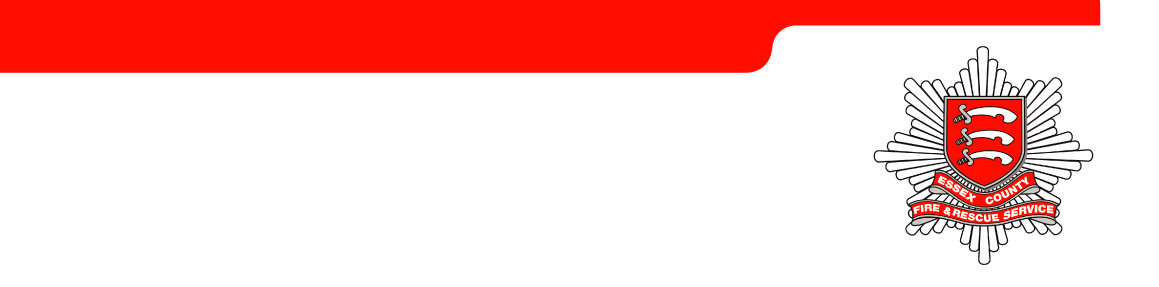 1. REPORT PURPOSEThis report is provided as an information item to update the Office of the Police and Fire Crime Commissioner (OPFCC) of changes to the prevention structure of Essex County Fire and Rescue Service (ECFRS). This paper also provides information on progress to key milestones to achieving the stated strategic intention of a move to a shared community safety function.The changes are that:Combined groups managers (local delivery managers) and station-based personnel will take on the day-to-day responsibility for the planning, delivery, resourcing and management of ECFRS community safety activity (with additional resources).Local delivery managers will attend Community Safety Partnership meetings to represent their areas.Localised community engagement, tasking and prioritisation of community safety activity via Essex Community Safety Hubs. This will be achieved by the co-location of ECFRS personnel at the hubs with other partners.Home safety and Road safety steering groups will be established to provide expertise, guidance and respond to data, trends and evaluations to ensure our Prevention offering follows best practice.A review of the centralised teams within ECFRS community safety department to support the move to a jointly managed community safety function - ECFRS and Essex Police (EP).The changes to Prevention delivery were endorsed by SLT. These changes will now be delivered with the support and governance of the ECFRS change team and support from the collaboration team, ECFRS Corporate Communications team, and other stakeholders throughout the organisation.  The work will be aligned with ECFRS and EP planning cycles. It will be linked to the Strategic Assessment of Risk (SAOR) and ongoing work being carried out by the ACFO for IRMP and Service Improvement.2. BACKGROUND: current structureECFRS Community Safety department is a largely centralised function and is currently structured into five teams to deliver the objectives set in the ECFRS Integrated Risk Management Plan (IRMP) 2016-20:Projects and development teamRTC reduction teamCommunity Safety engagement teamCommunity Development and Safeguarding teamHome Safety and volunteers teamIn addition, station-based personnel are responsible for delivering some community safety activities, which are captured in the Station Plans for 2018-19:Arrange and deliver Community Engagement events: school visits and station open daysArrange and deliver targeted interventions and Tactical After-Incident responsesDeliver Fire safety messages to the most at vulnerable groupsDeliver FSO 30’s and 40’s to help keep the community safe and promote sprinklersEngage with the RTC reduction team and partner agencies to promote a safer EssexThe proposals have been endorsed by ECFRS Service Leadership team (SLT). A programme of engagement will take place to review the current structure and activities and develop detailed proposals in conjunction with key stakeholders.3. Options and AnalysisThe SLT were asked to consider the proposals in light of the following key drivers:The PFCCs stated strategic priority to move to a joint ECFRS and EP community safety functionThe Fire National FrameworkThe emerging Fire and Rescue PlanOngoing work towards the next ECFRS IRMPThe existing Dispute Resolution Document with the Fire Brigades Union (FBU)Expected new  burdens  on FRSs as a result to changes to the residential buildings regulatory landscapeThe need to demonstrate effectiveness and efficiency and a drive towards collaborationThe desire within Essex to work together and more strategically as a public sector (Leading Greater Essex, Essex Vision)Recommendations made in the Peer Review Report 2018 4. Benefits and Risk Implications4.1 BenefitsThe direction of travel and changes to ECFRS Prevention delivery will help realise the following benefits:Local managers and station based personnel will take ownership of community safety work undertaken in their areas, to better engage with and  jointly support local needs with our partners as part of the wider public sector landscape in Greater EssexChange any perception that community safety is a department led, separate function and embed the ownership of safer communities throughout our organisationReinforce that keeping our communities safer through community safety work is a 24/7 activity not an 8/5 activity that happens within office hoursRaise the profile, engagement and impact of ECFRS Prevent and Protect work within the communities of EssexResult in an increase in targeted Prevent and Protect activity across all duty systems within ECFRS bringing an increase in effectiveness and efficiencyEnable on-call staff who would like to increase earnings an opportunity to do soIncrease the flexibility and agility of ECFRS in terms of delivering community safety activity and enable more innovative, community led initiativesEnable grey book personnel to fulfil all aspects of their role-mapsEnable our dedicated Community safety staff and volunteers to work more closely and innovatively with local stationsSupport collaboration and joined up working with Essex Police and other agencies so that vulnerable people need only make one contact with one agency for the most appropriate referral to happenEnable joint evaluation and reporting (for example on the number of referrals between agencies) to demonstrate ‘making a difference together’Allow for greater flexibility for ECFRS to utilise staff to shift focus between Prevention work, Protection work and Response work to better link to the Strategic Assessment of Risk and IRMP planning processes (for example, to carry out high-rise reassurance visits  and visits to check fire safety measures are being maintained)By moving community safety staff into hubs and station-based locations, enable more flexible use of space at Kelvedon Park4.2 Risks and mitigationThe move towards a joint community safety function between ECFRS and EP will present  joint risks and some specific risks to each respective serviceA joint work-stream is established with a senior lead from both ECFRS and EP. Strong sponsorship of the work-stream is established from both organisations and the OFPCC. Joint risks will be managed through the collaboration work-stream. Risks arising from this work specifically to ECFRS will be managed through the Service’s own risk management processes, recorded on JCAD and reported via the change boardThere is a risk that our planning cycles are not agile enough to allow key departments to factor in the flexibility required  to support what may be iterative change. As a result, key departments and managers may not be able to support this work in a timely fashion, in the appropriate mannerEarly engagement with department heads as well as programme management expertise to sequence and report on progress and issues should be secured to mitigate against this riskWork is ongoing within the Service to better align and phase planning/budgetary cycles and processesAs with any organisational change, here is a risk that some colleagues may anticipate being adversely affected. A review of role maps will be required.Engagement must take place with colleagues and the HR team at the earliest opportunity to anticipate and manage thisThere is a risk in that how we intend to deliver and prioritise activity and interventions in the future may generate negative publicity for the ECFRS, EP or the PFCC, careful engagement with stakeholders around the reasons for any changes to our services needs to be planned and executed5. IMPLICATIONSFinancial ImplicationsFinancial implications will be explored fully when more detailed options and proposals are developed.  Whilst savings may be delivered, it is also likely that an increase in levels of community safety related activity across all duty systems and contracts will impact on delivery budgets.It is envisaged that there will need to be adjustments to departmental budgets to support the proposed changes.Equality and Diversity ImplicationsAll activity will be undertaken in accordance with ECFRS processes and procedures and with the full engagement and advice of HRIt is envisaged that increased joint working with other agencies and increased engagement with the community we serve will  build  further benefits in this arena.Workforce EngagementEngagement with colleagues has begun based upon the advice of our Corporate Communication professionalsLegal ImplicationSData sharing agreements and protocols are to be developed and monitored in line with all relevant legislation.Safeguarding procedures and requirements will continue to be adhered toHEALTH AND SAFETY IMPLICATIONSAny new activities or equipment introduced (stand-alone or joint) will be fully risk assessed from an ECFRS perspective and with the engagement of Safety Representatives.Appendix 1: Summary of activity – key milestones towards shared CFS functionAs stated in the introduction of this paper (page 1) ECFRS and EP are working together to explore the alignment of joint community safety activity. There are key milestones associated with this ambition from a fire perspective including local, senior fire officers engaged with Community Safety partnerships and ECFRS being engaged with, represented within and active within community safety hubs. Work activities towards achieving these key milestones are summarised below. The work coincides with and complements ongoing ECFRS work towards decentralising the existing community safety function and increasing the levels of locally driven community safety activities undertaken by station based personnel and local managers. This is the subject of ongoing internal change management activity to oversee the necessary internal structural and resourcing changes.1.1:  Key milestone 1:1.2: Key milestone 21.3: Key milestone 3Appendix 2:  Community safety Partnership contact and engagement.Appendix 3: Resourcing – Hubs and CFS activityMeetingStrategic Board (Fire and Rescue)Agenda Item6Meeting Date07.03.2019Report NumberReport Author:Area Manager Moira BruinArea Manager Moira BruinArea Manager Moira BruinPresented ByAssistant Chief Fire Officer Dave BillAssistant Chief Fire Officer Dave BillAssistant Chief Fire Officer Dave BillSubjectOverview of Changes to ECFRS Prevention Delivery Overview of Changes to ECFRS Prevention Delivery Overview of Changes to ECFRS Prevention Delivery Type of Report:InformationInformationInformationKey milestone 1: Produce a detailed business case setting out the mechanics, process, finance and communications for the hub and management transitionKey milestone 1: Produce a detailed business case setting out the mechanics, process, finance and communications for the hub and management transitionActivity to dateStrategic decision paper, time-line and internal communications and engagement plan endorsed by ECFRS Service Leadership TeamProject support secured from ECFRS Change team to support development and progression of full business case. Internal project management and governance proposed to be part of ECFRS existing change management processesCommunications with key internal stakeholders and wider organisation regarding proposed changes in accordance with communications and engagement plan as follows:Strategic decision paper shared with affected internal staff Ongoing 6-weekly team meetings with CFS staff (Head of CFS)Ongoing team meetings with local senior officers (Head of Delivery)Change workshop: review of Prevention Function/Home Safety (05.02.19)Formalised comms – weekly e-brief and on-call brief on changes (11.02.19)Engagement with representative bodies is on-going (ECFRS Head of CFS)Next stepsProject formalised and embedded within ECFRS BAU change governance and reportingAdditional InformationGM Lee Lucas (ECFRS) and Ch/Insp Ian Gennery (EP) have carried out scoping work to identify areas of existing alignment and areas of potential alignment to move towards the joint delivery of community safety activityA next meeting will focus on plans for alignment of youth engagement Key Milestone 2: Designated (local) senior fire officer engaged in Community Safety Partnership meetings.Key Milestone 2: Designated (local) senior fire officer engaged in Community Safety Partnership meetings.Activity to dateA communication has been sent to each CSP confirming the name, role and contact details of the local senior officer who will attend The majority of officers have already engaged with their designated CSPs (Appendix 2: Community Safety Partnership contact and engagement)Next stepsLocal, senior ECFRS officers or their deputies will be attending the 14 Community Safety Partnerships From April 2019Additional InformationLocal discussions have taken place to ensure role maps are aligned to tasking in this area and to monitor continued attendance at meetings by Head of DeliveryKey milestone 3: Physical co-location of teams (EP, ECFRS and partner resources at local Hubs)Key milestone 3: Physical co-location of teams (EP, ECFRS and partner resources at local Hubs)Activity to date2 x Community Risk Manager officers (CRM) at Station Manager level appointed for North and South Essex               -1 post has been filled               -1 post currently advertised but will be filled by 01.03.19                  CRMs will oversee engagement and attendance at hubs.8 x existing Community Support Officer roles to transfer from CFS department to Delivery function under management of the Community Risk Managers before 01.04.194 x existing Community Builder roles will transfer to Delivery function under management of the Community Risk managers – however will be engaging with hubs from 01.03.19(Appendix C: : Resourcing – Hubs and CFS activity)-(continued)Next steps Appointment to CRM (post 2) by 01.03.194 x Community Engagement roles at Watch Manager level - currently vacant - have transferred to Delivery function. Target recruitment date 01.04.194 Community Support officers (CSOs) transferred to delivery function to work as dedicated links with hubs before 01.04.19Additional InformationECFRS are undergoing planned structural and resourcing changes to support ECFRS into CFS hubs.Appendix C shows proposed resourcing. Work is ongoing to plan engagement days. This work will be carried out by local officers in accordance with locally driven needs Proposed 8 dedicated ECFRS staff to link into CFS hubs distributed across 4 ECFRS Groups (Appendix C).  Both Community Engagement Officers and Community Builder roles (as is) will engage with/attend hubsHubs attendance and engagement overseen by the Community Risk Manager roles (CRM) X2.Community Safety Partnership OfficerresponsibleDate formal communication sent to Chair Officer engaged with CSP to date (yes/no?)Basildon SM Basildon, Billericay, Wickford11/02/2019Yes CastlepointSM Canvey, Rayleigh Weir, South Woodham Ferrers11/02/2019No – To be progressed ASAPBraintreeSM Braintree, Coggeshall, Halstead, Witham11/02/2019Yes HarlowSM Harlow, Old Harlow11/02/2019YesUttlesfordSM Saffron Waldon, Sible Hedingham, Thaxted,Wethersfield11/02/2019YesColchesterSM Colchester, Tiptree11/02/2019YesTendringSM Clacton, Frinton, Weeley11/02/2019Yes  1st attendance 1st meeting of 2019 in March MaldonSM Burnham-on-Crouch, Maldon, Tillingham, Tollesbury11/02/2019Yes (GM, Prevention attended last meeting)ChelmsfordSM Chelmsford, Great Baddow11/02/2019Yes (GM, Prevention attended last meeting)Epping ForestSM Epping, Loughton, Waltham Abbey11/02/2019Yes - (Temp/SM attended last meeting and incoming substantive  Station Manager will attend next meeting BrentwoodSM Brentwood, Ingatestone, Ongar11/02/2019No – TBP ASAPThurrockSM Grays11/02/2019YesRochford SM Hawkwell, Leigh and Rochford11/02/2019No- TBP ASASPSouthendSM Southend, Shoeburyness11/02/2019Yes ECFRSGroup Transferred posts/personnel and roleManagementNorth East GroupHub engagementCommunity BuilderCEO Post Vacant  Community Risk Manager (North)North East GroupCFS activity within groupCSO CSO CSO Community Risk Manager (North)North West Group Hub engagementCommunity Builder  CEO Post VacantCommunity Risk Manager (North)North West Group CFS activity within groupCSO CSO Community Risk Manager (North)South East Group Hub engagementCommunity Builder CEO Post Vacant Community Risk Manager (South)South East Group CFS activity within groupCSO CSO Community Risk Manager (South)South West Group Hub engagementCommunity Builder  CEO Post Vacant Community Risk Manager (South)South West Group CFS activity within groupCommunity Risk Manager (South)South West Group CSO CSOCommunity Risk Manager (South)South West Group 